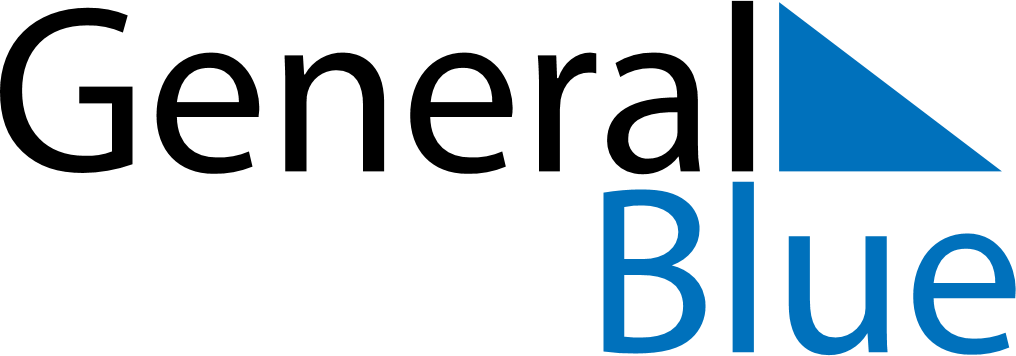 July 2029July 2029July 2029South AfricaSouth AfricaMondayTuesdayWednesdayThursdayFridaySaturdaySunday12345678910111213141516171819202122Nelson Mandela Day232425262728293031